                           ?АРАР		          № 109	          РЕШЕНИЕ                   21 июль 2017 й.                                                    от 21 июля 2017 г.О публичных слушаниях по проекту решения Совета сельского поселения Абдуллинский сельсовет муниципального района Мечетлинский район Республики Башкортостан «О внесении изменений и дополнений в Устав сельского поселения Абдуллинский сельсовет муниципального района Мечетлинский район Республики Башкортостан»В соответствии со статьей 28 Федерального закона «Об общих принципах организации местного самоуправления в Российской Федерации», Совет сельского поселения Абдуллинский сельсовет муниципального района Мечетлинский район Республики Башкортостан р е ш и л:1. Провести публичные слушания по проекту решения Совета сельского поселения Абдуллинский сельсовет муниципального района Мечетлинский район Республики Башкортостан «О внесении изменений и дополнений в Устав сельского поселения Абдуллинский сельсовет муниципального района Мечетлинский район Республики Башкортостан» (далее – проект решения Совета) 07 августа 2017 года в 11.00 часов, по адресу: Республика Башкортостан, Мечетлинский район, д. Абдуллино, ул. Ленина д. 96/1, здание администрации сельского поселения Абдуллинский сельсовет муниципального района Мечетлинский район Республики Башкортостан.2. Для подготовки и проведения публичных слушаний по проекту решения Совета сельского поселения Абдуллинский сельсовет муниципального района Мечетлинский район Республики Башкортостан «О внесении изменений и дополнений в Устав сельского поселения Абдуллинский сельсовет муниципального района Мечетлинский район Республики Башкортостан» создать комиссию в следующем составе:- Фахразиев Ринат Салихович - председатель комиссии, депутат от избирательного округа №6;-  Камалов Сабирьян Хакимович - заместитель председателя комиссии, депутат от избирательного округа №7;Члены комиссии:- Нуркаева Алина Марсовна - депутат от избирательного округа № 5;- Хайрзаманова Айгюл Салиховна - депутат от избирательного округа № 3;3. Установить, что письменные предложения жителей сельского поселения Абдуллинский сельсовет муниципального района Мечетлинский район Республики Башкортостан по проекту решения Совета, указанному в пункте 1 настоящего решения, направляются в Совет сельского поселения Абдуллинский сельсовет муниципального района Мечетлинский район Республики Башкортостан (по адресу: Республика Башкортостан, Мечетлинский район, д. Абдуллино, ул. Ленина д.96/1 здание администрации сельского поселения Абдуллинский сельсовет муниципального района Мечетлинский район Республики Башкортостан) в период со дня обнародования настоящего решения до 07 августа  2017 года.       4. Настоящее решение обнародовать путем размещения его текста с приложением на информационном стенде в здании администрации сельского поселения Абдуллинский сельсовет муниципального района Мечетлинский район Республики Башкортостан и на официальном сайте сельского поселения Абдуллинский сельсовет муниципального района Мечетлинский район Республики Башкортостан в сети Интернет.Глава сельского поселения                                                        Р.Г.НусратуллинБАШ?ОРТОСТАН  РЕСПУБЛИКА№ЫМ»СЕТЛЕ РАЙОНЫМУНИЦИПАЛЬ РАЙОНЫНЫ*АБДУЛЛА  АУЫЛ СОВЕТЫАУЫЛ БИЛ»М»№ЕСОВЕТЫ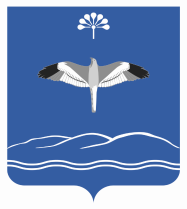 СОВЕТ СЕЛЬСКОГО ПОСЕЛЕНИЯАБДУЛЛИНСКИЙ СЕЛЬСОВЕТМУНИЦИПАЛЬНОГО РАЙОНАМЕЧЕТЛИНСКИЙ РАЙОНРЕСПУБЛИКИ БАШКОРТОСТАН